8810faitsdivers11Avignon : abandonné aux urgences avec une balle dans la tête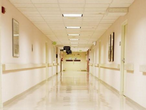 Un homme, âgé d'une trentaine d'années, a été laissé samedi matin devant les urgences du centre hospitalier Henri Duffaut à Avignon, dans le Vaucluse.Un enfant de 3 ans retrouvé mort, sa mère interpellée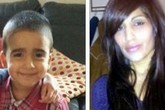 Mikaeel, 3 ans, était porté disparu depuis mercredi. Ce soir là, sa maman l'avait mis dans son lit aux environs de 21H00. Elle retrouvera sa chambre videCaptieux : un chasseur se tire dans le genou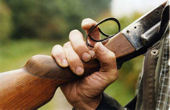 Les faits se sont déroulés ce samedi midi à Captieux, en Gironde. Un homme, âgé de 80 ans, s'est tiré accidentellement dans le Michaël Blanc en liberté conditionnelle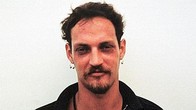 En décembre 1999, Michaël Blanc avait été arrêté à l'aéroport de Bali avec 3,8 kg de haschisch cachés dans des bouteilles de plongée. Sotteville : le braqueur maîtrisé et ligoté par ses victimes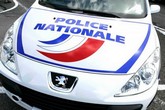 Les faits se sont déroulés mercredi en fin de journée à Sotteville-lès-Rouen, en Seine-Maritime. Un homme, le visage dissimulé derrièreAvignon : un adolescent handicapé tabassé par deux jeunes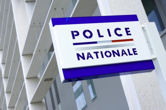 L'agression s'est produite dans un foyer à Avignon, dans le Vaucluse. Un adolescent handicapé a été passé à tabacDoudeville : le pyromane était une jeune femme pompier 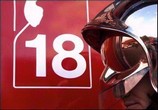 Depuis plusieurs mois, des incendies sévissaient dans la région de Doudeville, en Seine-Maritime. Les gendarmes ont fait une enquête et se sont rendus compteLe cambrioleur renonce après avoir tiré la porte au lieu de la pousser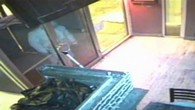 Un cambrioleur a tenté en vain de pénétrer dans un bar ce vendredi matin à Chicago. Mais l'homme a tiré la porte au lieu de la pousser. La voiture de Jean Dujardin squattée par un voleur SDF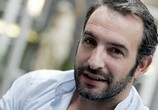 Cette semaine, un jeune SDF a été interpellé dans la gare SNCF de Nîmes, dans le Gard, où il errait.Feyzin : il violente son ex et ses parents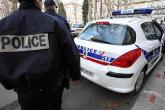 Mercredi, un jeune homme de 23 ans a été interpellé à son domicile de Feyzin, dans le Rhône.Champs-sur-Marne : il tranche le doigt de sa femme pour le programme tv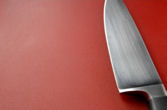 Les faits se sont déroulés jeudi soir à Champs-sur-Marne (77). Aux environs de 22H30, une dispute a éclaté dans un couple à propos du programme télé.Il vient signaler la disparition de ses filles à la gendarmerie, il est interpellé pour viols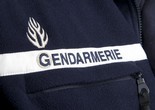 Mardi après-midi, en Ardèche, un père de famille était étonné de voir que ses deux filles, âgées de 10 et 13 ans, ne rentraient pas de l'école. Bobigny : un corps sans tête repêché dans le canal de l'Ourcq 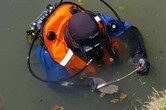 Un cadavre sans tête a été repêché ce vendredi dans le canal de l'Ourcq à proximité du parc de la Bergère à Bobigny, en Seine-Saint-Denis.Un criminel échange son sperme avec celui des donneurs dans un centre de fertilité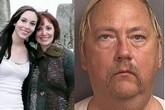 C'est en faisant son arbre généalogique qu'une mère a fait une terrible découverte : le centre de fertilité où a été conçu sa fille, âgée aujourd'hui de 21 ansRéveil très efficace pour ceux qui ont du mal à se lever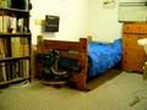 Voici un réveil particulièrement efficace pour ceux qui ont du mal à se lever.Marseille : une ado de 14 ans saute du 17e étage à cause de ses résultats scolaires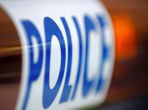 Mardi dernier, une adolescente de 14 ans s'est jetée dans le vide, par la fenêtre de sa chambre, située au 17e étage d'un immeuble du 14e arrondissement de Marseille.Une ado de 14 ans recherchée pour une fugue dangereuse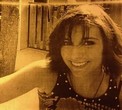 Zoé, 14 ans, a disparu depuis mercredi 15 janvier. Ce jour là, cette adolescente scolarisée en classe de seconde au lycée Claude-Bernard de Villefranche-sur-SaôneCastres : il viole ses trois enfants de 7, 9 et 11 ans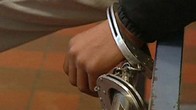 Un homme est soupçonné de viols et agressions sexuelles sur 3 de ses 5 enfants : un garçon de 7 ans et deux filles âgées de 9 et 11 ans.Meurtre de Lucile Klobut : voici le portrait robot du suspect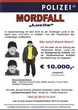 Voici le portrait-robot de l'individu activement recherché, cinq jours après le meurtre de Lucile Klobut, cette étudiante française de 20 ans retrouvée Sarah Ward va accoucher pour la quatrième fois en moins d'un an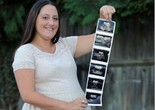 Sarah Ward et son compagnon Benn Smith ont eu leur premier enfant il y a quelques mois.Lucile Klobut : un homme "fortement soupçonné" du meurtre est activement recherché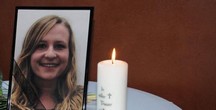 Un homme est activement recherché, cinq jours après le meurtre de Lucile Klobut, cette étudiante française de 20 ans retrouvée morte dimanche, sur une berge de la rivière l'Inn, en Autriche.Toulon : elle laisse ses trois seuls à la maison après les avoir attachésDimanche, une jeune femme de 25 ans rentrait chez elle, à Toulon, dans le Var, quand elle a été interpellée.Dijon : un bébé retrouvé mort dans une benne à ordure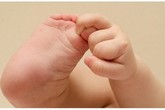 Mardi, vers 22 heures, des employés du centre de tri des déchets de Dijon, en Côte-d'Or, ont découvert le corps sans vie d'un bébé, dans une benne à ordures.Une star de la téléréalité interpellée pour relations sexuelles avec un ado de 13 ans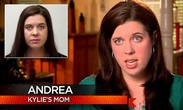 Une mère de famille de 33 ans a été interpellée à Sherwood dans l’Arkansas, aux états-unis, pour avoir eu des relations sexuelles avec un adolescent de 13 ansCalonges : abusée sexuellement par 4 hommes à son domicile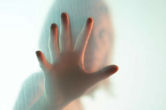 En septembre 2012, une femme, âgée de 36 ans, a invité deux amis à son domicile de Calonges, dans le Lot-et-Garonne. Mais les deux comparses sont arrivés Voici comment ouvrir une bouteille de vin sans tire-bouchon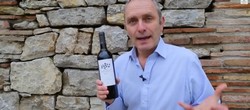 La soirée a commencé et vous n'avez pas de tire-bouchon : Pas de panique ! Voici la technique pour ouvrir une bouteille de vin sans l’ustensile.Monpazier : il frappe son bébé qui ne voulait pas manger sa puréeSamedi, un homme de 33 ans a été interpellé au domicile de ses beaux-parents, à Villeréal, dans le Lot-et-Garonne.Marseille : tué bêtement par son camarade de beuverie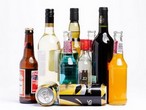 Dimanche, vers 6 heures, deux hommes ivres ont regagné leur véhicule, à Marseille, dans les Bouches-du-Rhône.Oullins : il frappe son ex avec son bras plâtréDimanche soir, un homme de 37 ans s'est introduit dans l'appartement de son ex-compagne, à Oullins, dans le Rhône.Chambéry : quatrième décès suspect d'un nourrissonUn nourrisson est décédé en mars dernier à l'hôpital de Chambéry, en Savoie. Matheo se portait bien à son entrée au service de réanimation néonatale